“IN THE KNOW” at SNAPPY TOWN 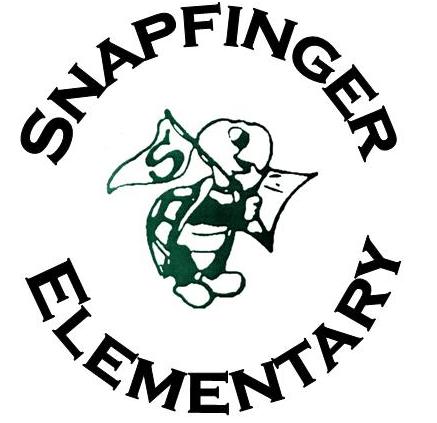 1365 Snapfinger Road Decatur, GA 30032http://www.snapfingeres.dekalb.k12.ga.us/                                                        IMPORTANT DATESOct. 3: Grandparents Luncheon – 10:30am-12:45pmOct. 5 & 6: – FALL BREAK – NO SCHOOL	Oct.9: COLUMBUS DAY – NO SCHOOL                           Oct 10: Lunch/Learn –“We’re Here For You” Title I Parent Workshop - 11:30am – 1:30 pm, Media Center – Come out to get information on all the programs and services available for you and your child at Snapfinger.  Bring your own lunch or share mine. You don’t want to miss this one!Oct. 18: Progress Reports issued.	  Oct. 20: Snapfinger celebrates International Walk to School Day – All walkers today will be recognized.Oct. 24: Parent- Teacher Conferences – 3:30-5:30pmOct. 24: Study Skills: Now or Later Parent Workshop – 5:00-6:30pm – Refreshments will be served.Oct. 25: “Welcome Wednesday” (M.E.N.T. to be involved: (Men Engaging Nurturing and Teaching)–7:00-7:45am Positive Male Role Models will greet our students as they arrive at school.  Volunteers are needed.Oct. 30-Nov. 3: Red Ribbon WeekOct. 31: Halloween – Keep safe!Remember:  Students are NOT allowed to wear costumes or masks to school!.INFINITE CAMPUS – Don’t forget to sign up.  Keep up with your child’s grades and assignments on a daily basis.October Newsletter                                  2017                           